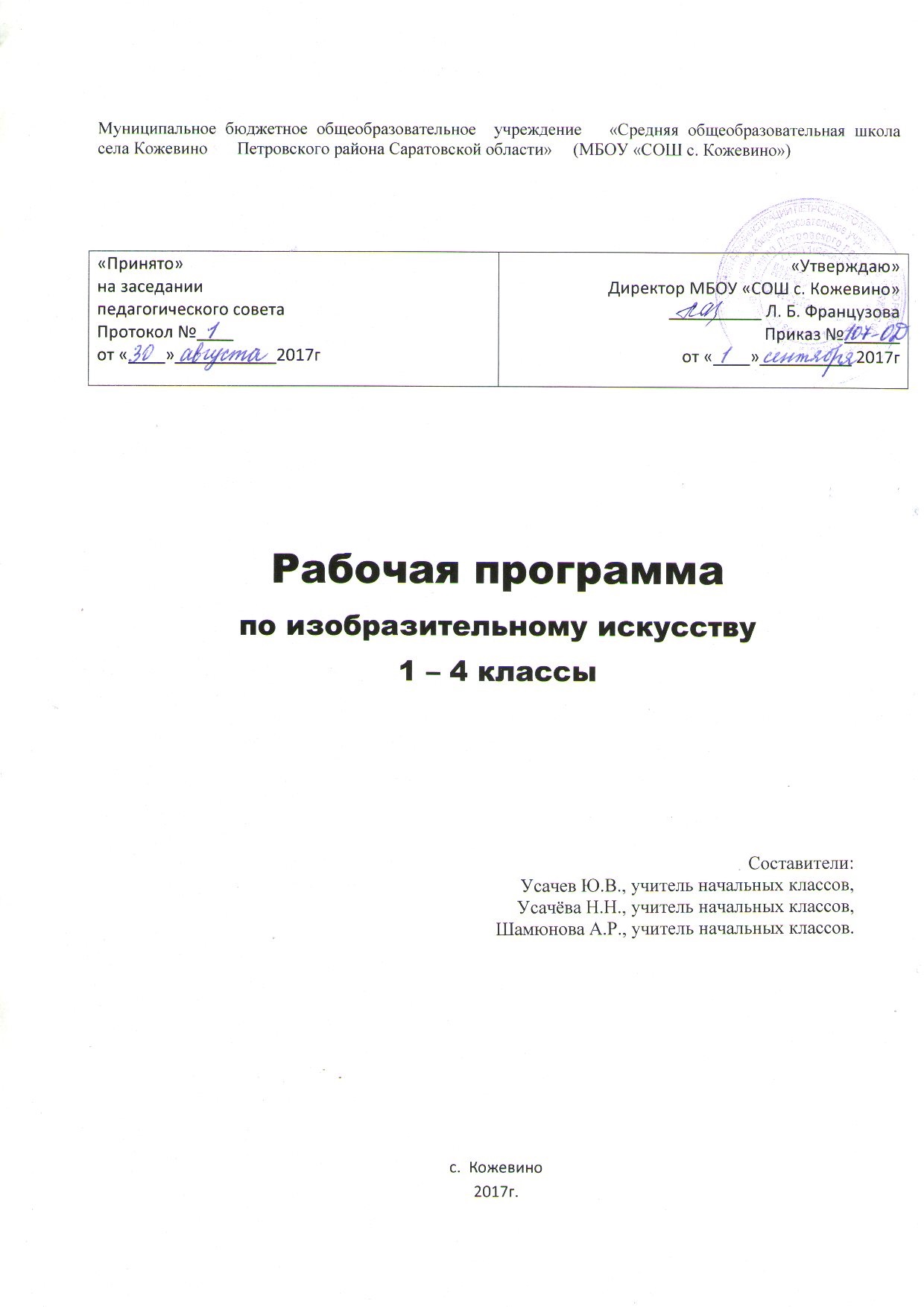 Пояснительная записка  Рабочая программа по изобразительному искусству создана на основе Федерального  государственного образовательного стандарта начального общего образования (утвержден приказом Минобразования  и науки РФ от  06.10.2009  № 373);Примерной основной образовательной программы начального общего образования Основной образовательной программы начального общего образования муниципального бюджетного общеобразовательного учреждения «Средняя общеобразовательная школа села Кожевино Петровского района Саратовской области» 1-4 классы (ФГОС НОО) на 2017-2021 годыПоложения о рабочей программе по учебному предмету (курсу) в связи с введением ФГОС НОО, ФГОС ООО муниципального бюджетного общеобразовательного учреждения «Средняя общеобразовательная школа села Кожевино Петровского района Саратовской области»Авторской программы «Изобразительное искусство» Л.Г. Савенкова, Е.А.Ермолинская, Н.В. Богданова (сборник программ  к комплекту учебников «Начальная  школа ХХI  века» - 3- е изд. дораб.  и доп. – М: Вентана – Граф, 2009). Программа  соответствует Федеральным государственным образовательным стандартам  начального  общего  образования по образовательной  области «Искусство». Программа рассчитана на 143 часа, 1 час в неделю (1класс 33 недели, 2-4 классы 34 недели в год).Изучение изобразительного искусства в начальной школе направлено на формирование основ художественной культуры: представлений о специфике изобразительного искусства, потребности в художественном творчестве, общении с искусством, первоначальными понятиями о выразительных возможностях его языка; развитие образного мышления, воображения, учебно-творческих способностей,  формирование  основ анализа произведений искусства, эмоционально-ценностного отношения к миру; овладение практическими умениями и навыками в восприятии произведений пластических искусств и различных видов художественно-творческой деятельности (рисунок, живопись, скульптура, народное и декоративно-прикладное творчество,  художественное конструирование); развитие толерантного мышления учащихся;  воспитание культуры межнационального общения в процессе системного, комплексного освоения связей отечественной истории и культуры (с учетом регионального; этнокультурного компонента) и культуры других народов; формирование и развитие  умений и навыков исследовательского поиска.      Включение информационных технологий в учебно-воспитательный процесс является мощным средством повышения эффективности познавательной и практической деятельности обучающихся при изучении изобразительного искусства.     В результате изучения изобразительного искусства реализуются следующие цели:• развитие способности к эмоционально-ценностному восприятию произведений изобразительного искусства, выражению в творческих работах своего отношения к окружающему миру;• освоение первичных знаний о мире пластических искусств: изобразительном, декоративно-прикладном, архитектуре, дизайне; о формах их бытования в повседневном окружении ребенка;• овладение элементарными умениями, навыками, способами художественной деятельности;• воспитание эмоциональной отзывчивости и культуры восприятия произведений профессионального и народного изобразительного искусства; нравственных и эстетических чувств: любви к родной природе, своему народу, Родине, уважение к ее традициям, героическому прошлому, многонациональной культуре.     Задачи курса «Изобразительное искусство»:совершенствовать эмоционально-образного восприятия произведений искусства и окружающего мира;развивать способности видеть проявление художественной культуры в реальной жизни (музеи, архитектура, дизайн, скульптура и др.);формировать навыки работы с различными художественными    материалами.Методическая основа преподавания предмета:опора на практическую деятельность ребенка и возвышение её до уровня творчества;подход к преподаванию как живому, образному процессу, чутко реагирующему на внутренний мир ребенка, внешние социальные и культурные изменения;проникновение в духовную, эстетическую, художественную природу искусства и в мир отношений человека и природы;активизация проектных форм мышления как основы укрепления педагогических задач развития.Личностными результатами изучения предмета «Изобразительного искусства» являются следующие умения:проявлять познавательный интерес к учению, активность при изучении нового материала;анализировать свои переживания и поступки; находить общие нравственные категории в культуре разных народов;сопоставлять самооценку собственной деятельности с оценкой ее товарищами, учителем.Метапредметными результатами изучения курса «Изобразительное искусство» является формирование универсальных учебных действий (УУД).Регулятивные УУД:самостоятельно организовывать свое рабочее место в соответствии с целью выполнения заданий;определять цель учебной деятельности с помощью учителя и самостоятельно, соотносить свои действия с поставленной целью; осуществлять само- и взаимопроверку работ;корректировать выполнение задания в соответствии с планом, условиями выполнения,  на определенном этапе.Познавательные УУД:самостоятельно выделять и формулировать познавательную цель;самостоятельно предполагать, какая  дополнительная информация будет нужна для изучения незнакомого материала;отбирать необходимые  источники информации; анализировать, сравнивать, группировать, устанавливать причинно-следственные связи (на доступном уровне).активно участвовать в обсуждении учебных заданий, предлагать разные способы выполнения заданий.Коммуникативные УУД:участвовать в диалоге; слушать и понимать других, точно реагировать на реплики, высказывать свою точку зрения, понимать необходимость аргументации своего мнения;критично относиться к своему мнению, сопоставлять свою точку зрения с точкой зрения другого; участвовать в работе группы (в том числе в ходе проектной деятельности), распределять роли, договариваться друг с другом, учитывая конечную цель;осуществлять взаимопомощь и взаимоконтроль при работе в группе.Предметными результатами обучения в начальной школе являются: овладение элементарной художественной грамотой, формирование художественного кругозора, совершенствование эстетического вкуса. Осознание общечеловеческих ценностей, выраженных в главных темах искусства, и отражение их в собственной художественной деятельности.В программе представлены три направления художественного развития учащихся.Развитие дифференцированного зрения: перенос наблюдаемого в художественную форму (ИЗО и окружающий мир). Освоение законов создания произведений искусства (композиция, форма, пространства) и средств художественной выразительности изобразительного искусства (цвет, свет, колорит, ритм, линия, пятно, объем, динамика, статика, силуэт). Формирование представлений о роли и значении ИЗО в жизни людей, знакомства с историей возникновения и развития ИЗО. Изобразительное искусство как выразитель истории человечества в художественных образах.Развитие фантазии и воображения. Воспитание творческой инициативы учащихся, развитие у них способности самостоятельно решать поставленную задачу, выражать себя  в каком-либо виде художественной деятельности. Развитие желания творить, формировать индивидуального чувства цвета, формы, умения организовывать пространство и выстроить композицию. Важное условие развития художественного образного мышления – вовлечение детей в творческую деятельность, знакомство с произведениями разных видов искусства. Результаты освоения предмета «Изобразительное искусство» в соответствии с требованиями ФГОС НОО и данной программой конкретизируются для каждого класса.Требования к уровню подготовки учащихся 1 классовУчащиеся 1класса должнызнать/понимать:основные жанры и виды произведений изобразительного искусствауметь:различать основные и составные, теплые и холодные цвета;узнавать отдельные произведения выдающихся отечественных художников (В. М. Васнецов, И. И. Левитан);сравнивать отдельные виды изобразительного искусства (графики, живописи, декоративно-прикладного искусства);использовать художественные материалы (гуашь, акварельные краски, цветные карандаши, бумага);применять основные средства художественной выразительности в рисунке, живописи и скульптуре (с натуры, по памяти и воображению); в декоративных и конструктивных работах: иллюстрациях к произведениям литературы и музыки;использовать приобретенные знания и умения в практической деятельности и повседневной жизни:для самостоятельной творческой деятельности; обогащение опыта восприятия произведений изобразительного искусства;оценки произведений искусства (выражения собственного мнения) при посещении выставки.Требования к уровню подготовки учащихся 2 классовУчащиеся 2 класса должнызнать/понимать:основные жанры и виды произведений изобразительного искусства начальные сведения о средствах выразительности и эмоционального воздействия рисунка (линия, композиция, контраст света и тени, размер, характер, сочетание оттенков цвета, колорит и т.п.);основные средства композиции (высота горизонта, точка зрения, контрасты тени и света, цветовые отношения, выделение главного центра);простейшие сведения о наглядной перспективе, линии горизонта, точке схода и т.д.;начальные сведения о светотени (свет, тень, полутень, блик, рефлекс, собственная и падающая тени), о зависимости освещения предмета от силы и удаленности источника освещения;о делении цветового круга на группу «холодных» и «теплых» цветов, промежуточный зеленый, на  хроматические и ахроматические цвета;начальные сведения о видах современного декоративно-прикладного искусства и их роли в жизни человека;начальные сведения о художественной народной резьбе по дереву, украшении домов, предметов быта, керамике, вышивке, дизайне;роль фантазии и преобразования форм и образов в творчестве художника;о деятельности художника (что и с помощью каких материалов может изображать художник);особенности работы акварельными и гуашевыми красками, а также назначение палитры.уметь:высказывать простейшие суждения о картинах и предметах декоративно-прикладного искусства;стремиться верно и выразительно передавать в рисунке простейшую форму, основные пропорции, общее строение и цвет предметов;использовать формат листа (горизонтальный, вертикальный) в соответствии с задачей и сюжетом;использовать навыки компоновки;передавать пространственное отношение (изображать на листе бумаги основание более близких предметов ниже, дальних — выше, ближние предметы крупнее равных им, но удаленных и т.п.);применять приемы рисования кистью, пользоваться палитрой, использовать художественную выразительность материалов, уметь ровно и аккуратно закрасить поверхность в пределах намеченного контура;менять направление штриха, линии, мазка согласно форме;составлять узоры в полосе, квадрате, круге из декоративно обобщенных и переработанных форм растительного мира, из геометрических фигур;лепить несложные объекты (фрукты, животных, фигуры человека, игрушки);составлять аппликационные композиции из разных материалов (аппликация, коллаж)использовать приобретенные знания и умения в практической деятельности и повседневной жизни:для самостоятельной творческой деятельности; обогащение опыта восприятия произведений изобразительного искусства;оценки произведений искусства (выражения собственного мнения) при посещении выставки.Требования к уровню подготовки учащихся  3 классовУчащиеся 3 класса должнызнать/понимать:отдельные произведения выдающихся мастеров русского изобразительного искусства прошлого и настоящего;особенности художественных средств различных видов и жанров изобразительного искусства;закономерности конструктивного строения изображаемых предметов, основные закономерности наблюдательной, линейной и воздушной перспективы, светотени, элементы цветоведения, композиции;различные приемы работы карандашом, акварелью, гуашью;знать  деление изобразительного искусства на жанры, понимать специфику их изобразительного искусства;роль изобразительного искусства в духовной жизни человека, обогащение его переживаниями и опытом предыдущих поколений;названия наиболее крупных художественных музеев России;названия известных центров народных художественных ремесел России.уметь:видеть цветовое богатство окружающего мира и передавать свои впечатления в рисунках;выбирать наиболее выразительный сюжет тематической композиции и проводить подготовительную работу (предварительные наблюдения, наброски и зарисовки, эскизы), с помощью изобразительных средств выражать свое отношение к персонажам изображаемого сюжета;анализировать форму, конструкцию, пространственное расположение, тональные отношения, цвет изображаемых предметов, сравнивать характерные особенности одного предмета с особенностями другого;пользоваться элементами перспективы, светотени, композиции и т.д. в рисовании на темы и с натуры;передавать тоном и цветом объем и пространство в натюрморте, пейзаже, портрете;применять в рисунке выразительные средства (эффекты освещения, композиции, штриховки, разные приемы работы акварелью, гуашью), добиваться образной передачи действительности.использовать приобретенные знания и умения в практической деятельности и повседневной жизни:для самостоятельной творческой деятельности; обогащение опыта восприятия произведений изобразительного искусства;оценки произведений искусства (выражения собственного мнения) при посещении выставки.            владеть компетенциями: личностного саморазвития, коммуникативной, ценностно-ориентационной, рефлексивнойТребования к уровню подготовки учащихся  4 классовУчащиеся 4 класса должнызнать/понимать:основные виды и жанры изобразительных искусств;основы изобразительной грамоты (цвет, тон, пропорции, композиция);выдающихся представителей русского и зарубежного искусства и их основные произведения;первоначальные сведения о художественной форме в изобразительном искусстве, о художественно-выразительных средствах (композиция, рисунок, цвет, колорит), их роль в эстетическом восприятии работ;простейшие композиционные приемы и художественные средства, необходимые для передачи движения и покоя в сюжетном рисунке;названия наиболее крупных художественных музеев России;названия известных центров народных художественных ремесел России.уметь:применять художественные материалы (гуашь, акварель) в творческой деятельности;различать основные и составные, теплые и холодные цвета;узнавать отдельные произведения выдающихся отечественных художников;применять основные средства художественной выразительности в самостоятельной творческой деятельности: в рисунке и живописи (с натуры, по памяти, воображению), в иллюстрациях к произведениям литературы и музыки;добиваться тональных и цветовых градаций при передаче объема.использовать приобретенные знания и умения в практической деятельности и повседневной жизни:для самостоятельной творческой деятельности; обогащение опыта восприятия произведений изобразительного искусства;оценки произведений искусства (выражения собственного мнения) при посещении выставки.            владеть компетенциями: личностного саморазвития, коммуникативной, ценностно-ориентационной, рефлексивнойТребования к уровню подготовки учащихся, оканчивающих начальную школу. Восприятие искусства и виды художественной деятельностиВыпускник научится:• различать основные виды художественной деятельности (рисунок, живопись, скульптура, художественное конструирование и дизайн, декоративно-прикладное искусство) и участвовать в художественно-творческой деятельности, используя различные художественные материалы и приёмы работы с ними для передачи собственного замысла;• различать основные виды и жанры пластических искусств, понимать их специфику;• эмоционально-ценностно относиться к природе, человеку, обществу; различать и передавать в художественно-творческой деятельности характер, эмоциональные состояния и своё отношение к ним средствами художественного образного языка;• узнавать, воспринимать, описывать и эмоционально оценивать шедевры своего национального, российского и мирового искусства, изображающие природу, человека, различные стороны (разнообразие, красоту, трагизм и т. д.) окружающего мира и жизненных явлений;• приводить примеры ведущих художественных музеев России и художественных музеев своего региона, показывать на примерах их роль и назначение.Выпускник получит возможность научиться:• воспринимать произведения изобразительного искусства, участвовать в обсуждении их содержания и выразительных средств, различать сюжет и содержание в знакомых произведениях;• видеть проявления прекрасного в произведениях искусства (картины, архитектура, скульптура и т. д. в природе, на улице, в быту);• высказывать аргументированное суждение о художественных произведениях, изображающих природу и человека в различных эмоциональных состояниях.Азбука искусства. Как говорит искусство?Выпускник научится:• создавать простые композиции на заданную тему на плоскости и в пространстве;• использовать выразительные средства изобразительного искусства: композицию, форму, ритм, линию, цвет, объём, фактуру; различные художественные материалы для воплощения собственного художественно-творческого замысла;• различать основные и составные, тёплые и холодные цвета; изменять их эмоциональную напряжённость с помощью смешивания с белой и чёрной красками; использовать их для передачи художественного замысла в собственной учебно-творческой деятельности;• создавать средствами живописи, графики, скульптуры, декоративно-прикладного искусства образ человека: передавать на плоскости и в объёме пропорции лица, фигуры; передавать характерные черты внешнего облика, одежды, украшений человека;• наблюдать, сравнивать, сопоставлять и анализировать пространственную форму предмета; изображать предметы различной формы; использовать простые формы для создания выразительных образов в живописи, скульптуре, графике, художественно конструировании;• использовать декоративные элементы, геометрические, растительные узоры для украшения своих изделий и предметов быта; использовать ритм и стилизацию форм для создания орнамента; передавать в собственной художественно-творческой деятельности специфику стилистики произведений народных художественных промыслов в России (с учётом местных условий).Выпускник получит возможность научиться:• пользоваться средствами выразительности языка живописи, графики, скульптуры, декоративно-прикладного искусства, художественного конструирования в собственной художественно-творческой деятельности; передавать разнообразные эмоциональные состояния, используя различные оттенки цвета, при создании живописных композиций на заданные темы;• моделировать новые формы, различные ситуации путём трансформации известного, создавать новые образы природы, человека, фантастического существа и построек средствами изобразительного искусства и компьютерной графики;• выполнять простые рисунки и орнаментальные композиции, используя язык компьютерной графики в программе Paint.Значимые темы искусства.О чём говорит искусство?Выпускник научится:• осознавать значимые темы искусства и отражать их в собственной художественно-творческой деятельности;• выбирать художественные материалы, средства художественной выразительности для создания образов природы, человека, явлений и передачи своего отношения к ним; решать художественные задачи (передавать характер и намерения объекта — природы, человека, сказочного героя, предмета, явления и т. д. — в живописи, графике и скульптуре, выражая своё отношение к качествам данного объекта) с опорой на правила перспективы, цветоведения, усвоенные способы действия.Выпускник получит возможность научиться:• видеть, чувствовать и изображать красоту и разнообразие природы, человека, зданий, предметов;• понимать и передавать в художественной работе разницу представлений о красоте человека в разных культурах мира, проявлять терпимость к другим вкусам и мнениям;• изображать пейзажи, натюрморты, портреты, выражая к ним своё отношение;• изображать многофигурные композиции на значимые жизненные темы Тематическое планирование 1класс2 класс3 класс4классКонтроль № п\пТема разделаКол –во ч1Кто такой художник 44 ч2Искусство видеть и творить 1414 ч3Какие бывают картины 66 ч4Природа – великий художник 88 ч5Музей в твоей книжке1 чИТОГО33 ч№ п\пТема разделаКол –во ч1Развитие дифференцированного зрения: перевод наблюдаемого в художественную форму17 ч2Развитие фантазии и воображения11 ч3	Художественно-образное восприятие изобразительного искусства	6чИТОГО34 ч№ п\пТема разделаКол –во ч1Природа и художник17 ч2ВЕЛИЧИЕ ПРИРОДЫ НА ЯЗЫКЕ ИЗОБРАЗИТЕЛЬНОГО ИСКУССТВА11 ч3Выразительные средства изобразительного искусства6 чИТОГО34 ч№ п\пТема разделаКол –во ч1Природа. Человек. Искусство(8 ч.)8 ч2Природное пространство и народная архитектура 66 ч3Организация внутреннего пространства народного жилища 66 ч4Символика народного орнамента  44 ч5Народные промыслы и декоративно – прикладное искусство  10 10чИТОГО34 ч№ п\пВиды контроля Кол – во часов Кол – во часов Кол – во часов Кол – во часов№ п\пВиды контроля1кл2 кл3 кл4 кл1Тест2 ч 3 ч3 ч4 ч